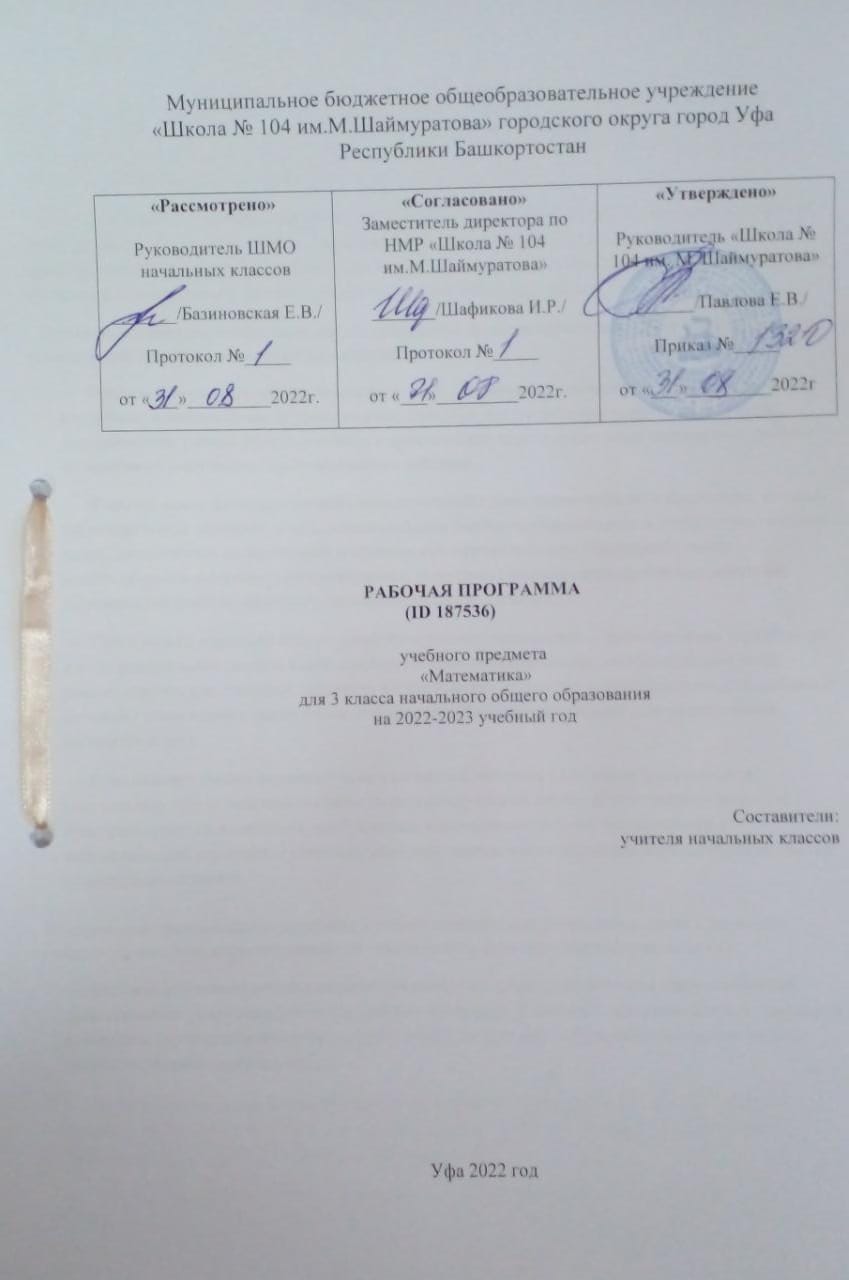 ПОЯСНИТЕЛЬНАЯ ЗАПИСКАРабочая программа по предмету «Математика» для обучающихся 3 класса составлена на основе Требований к результатам освоения основной образовательной программы начального общего образования, представленных в Федеральном государственном образовательном стандарте начального общего образования, а также Примерной программы воспитания.В начальной школе изучение математики имеет особое значение в развитии младшего школьника.Приобретённые им знания, опыт выполнения предметных и универсальных действий на 
математическом материале, первоначальное овладение математическим языком станут фундаментом обучения в основном звене школы, а также будут востребованы в жизни.	Изучение математики в начальной школе направлено на достижение следующих образовательных, развивающих целей, а также целей воспитания:—  Освоение начальных математических знаний — понимание значения величин и способов их измерения; использование арифметических способов для разрешения сюжетных ситуаций; формирование умения решать учебные и практические задачи средствами математики; работа с алгоритмами выполнения арифметических действий. —  Формирование функциональной математической грамотности младшего школьника, которая характеризуется наличием у него опыта решения учебно-познавательных и учебно-практических задач, построенных на понимании и применении математических отношений («часть-целое»,«больше-меньше», «равно-неравно», «порядок»), смысла арифметических действий, 
зависимостей (работа, движение, продолжительность события). —  Обеспечение математического развития младшего школьника — формирование способности к интеллектуальной деятельности, пространственного воображения, математической речи; умение строить рассуждения, выбирать аргументацию,  различать верные (истинные) и неверные (ложные) утверждения, вести поиск информации (примеров, оснований для упорядочения, вариантов и др.). —  Становление учебно-познавательных мотивов и интереса к изучению математики и 
умственному труду; важнейших качеств интеллектуальной деятельности: теоретического и пространственного мышления, воображения, математической речи, ориентировки в 
математических терминах и понятиях; прочных  навыков использования математических знаний в повседневной жизни.	В основе конструирования содержания и отбора планируемых результатов лежат следующие ценности математики, коррелирующие со становлением личности младшего школьника:—  понимание математических отношений выступает средством познания закономерностей существования   окружающего мира, фактов, процессов  и  явлений,  происходящих  в  природе и в обществе (хронология событий, протяжённость по времени, образование целого из частей, изменение формы, размера и т.д.); —  математические представления о числах, величинах, геометрических фигурах являются условием целостного восприятия творений природы и человека (памятники архитектуры, сокровища искусства и культуры, объекты природы); —  владение математическим языком, элементами алгоритмического мышления позволяет ученику совершенствовать коммуникативную деятельность (аргументировать свою точку зрения, строить логические цепочки рассуждений; опровергать или подтверждать истинностьпредположения).Младшие школьники проявляют интерес к математической сущности предметов и явлений окружающей жизни — возможности их измерить, определить величину, форму, выявить зависимости и  закономерности  их  расположения  во  времени  и в пространстве. Осознанию младшим 
школьником многих математических явлений помогает его тяга к моделированию, что облегчает освоение общего способа решения учебной задачи, а также работу с разными средствами 
информации, в том числе и графическими (таблица, диаграмма, схема).В начальной школе математические знания и умения применяются школьником при изучении других учебных предметов (количественные и пространственные характеристики, оценки, расчёты и прикидка, использование графических форм представления информации). Приобретённые учеником умения строить алгоритмы, выбирать рациональные способы устных и письменных арифметических вычислений, приёмы проверки правильности выполнения действий, а также различение, называние, изображение геометрических фигур, нахождение геометрических величин (длина, периметр, площадь) становятся показателями сформированной функциональной грамотности младшего школьника и предпосылкой успешного дальнейшего обучения в основном звене школы.На изучение математики в 3 классе отводится 4 часа в неделю, всего 136 часов.СОДЕРЖАНИЕ УЧЕБНОГО ПРЕДМЕТА Основное содержание обучения в программе представлено разделами: «Числа и величины»,«Арифметические действия», «Текстовые задачи», «Пространственные отношения и геометрические фигуры», «Математическая информация».Числа и величиныЧисла в пределах 1000: чтение, запись, сравнение, представление в виде суммы разрядных 
слагаемых. Равенства и неравенства: чтение, составление.  Увеличение/уменьшение числа в несколько раз. Кратное сравнение чисел.	Масса (единица массы — грамм); соотношение между килограммом и граммом; отношение«тяжелее/легче на/в».Стоимость (единицы — рубль, копейка); установление отношения «дороже/дешевле на/в».Соотношение «цена, количество, стоимость» в практической ситуации.Время (единица времени — секунда); установление отношения «быстрее/медленнее на/в».Соотношение «начало, окончание, продолжительность события» в практической ситуации.	Длина (единица длины — миллиметр, километр); соотношение между величинами в пределах тысячи.	Площадь (единицы площади — квадратный метр, квадратный сантиметр, квадратный дециметр, квадратный метр).Арифметические действия	Устные вычисления, сводимые к действиям в пределах 100 (табличное и внетабличное умножение, деление, действия с круглыми числами).Письменное сложение, вычитание чисел в пределах 1000. Действия с числами 0 и 1.Письменное умножение в столбик, письменное деление уголком. Письменное умножение, деление на однозначное число в пределах 100. Проверка результата вычисления (прикидка или оценка результата, обратное действие, применение алгоритма, использование калькулятора).Переместительное, сочетательное свойства сложения, умножения при вычислениях.Нахождение неизвестного компонента арифметического действия.	Порядок действий в числовом выражении, значение числового выражения, содержащего несколько действий (со скобками/без скобок), с вычислениями в пределах 1000.Однородные величины: сложение и вычитание.Текстовые задачи	Работа с текстовой задачей: анализ данных и отношений, представление на модели, планирование хода решения задачи, 
	решение арифметическим способом. Задачи на понимание смысла арифметических действий (в том числе деления с остатком), отношений (больше/меньше на/в), зависимостей (купля продажа, расчёт времени, количества), на сравнение (разностное, кратное). Запись решения задачи по действиям и с помощью числового выражения. Проверка решения и оценка полученного результата.	Доля величины: половина, треть, четверть, пятая, десятая часть в практической ситуации; сравнение долей одной величины. Задачи на нахождение доли величины.Пространственные отношения и геометрические фигуры	Конструирование геометрических фигур (разбиение фигуры на части, составление фигуры из частей).Периметр многоугольника: измерение, вычисление, запись равенства.Измерение площади, запись результата измерения в квадратных сантиметрах. Вычисление площади прямоугольника (квадрата) с заданными сторонами, запись равенства. Изображение на клетчатой бумаге прямоугольника с заданным значением площади. Сравнение площадей фигур с помощью наложения.Математическая информацияКлассификация объектов по двум признакам.	Верные (истинные) и неверные (ложные) утверждения: конструирование, проверка. Логические рассуждения со связками «если …, то …», «поэтому», «значит».Извлечение и использование для выполнения заданий информации, представленной в таблицах с данными о реальных процессах и явлениях окружающего мира (например, расписание уроков, движения автобусов, поездов); внесение данных в таблицу; дополнение чертежа данными.Формализованное описание последовательности действий (инструкция, план, схема, алгоритм). Столбчатая диаграмма: чтение, использование данных для решения учебных и практических задач.	Алгоритмы изучения материала, выполнения обучающих и тестовых заданий на доступных электронных средствах обучения (интерактивной доске, компьютере, других устройствах).УНИВЕРСАЛЬНЫЕ УЧЕБНЫЕ ДЕЙСТВИЯУниверсальные познавательные учебные действия:—  сравнивать математические объекты (числа, величины, геометрические фигуры); —  выбирать приём вычисления, выполнения действия; конструировать геометрические фигуры; —  классифицировать объекты (числа, величины, геометрические фигуры, текстовые задачи в одно действие) по выбранному признаку; —  прикидывать размеры фигуры, её элементов; понимать смысл зависимостей и математических отношений, описанных в задаче; —  различать и использовать разные приёмы и алгоритмы вычисления; —  выбирать метод решения (моделирование ситуации, перебор вариантов, использование алгоритма); —  соотносить начало, окончание, продолжительность события в практической ситуации; составлять ряд чисел (величин, геометрических фигур) по самостоятельно выбранному правилу; моделировать предложенную практическую ситуацию; —  устанавливать последовательность событий, действий сюжета текстовой задачи.Работа с информацией:—  читать информацию, представленную в разных формах; —  извлекать и интерпретировать числовые данные, представленные в таблице, на диаграмме; —  заполнять таблицы сложения и умножения, дополнять данными чертеж; устанавливать соответствие между различными записями решения задачи; —  использовать дополнительную литературу (справочники, словари) для установления и проверки значения математического термина (понятия).Универсальные коммуникативные учебные действия:—  использовать математическую терминологию для описания отношений и зависимостей; —  строить речевые высказывания для решения задач; составлять текстовую задачу; 
—  объяснять на примерах отношения «больше/меньше на … », «больше/меньше в … », «равно»; использовать математическую символику для составления числовых выражений; 
—  выбирать, осуществлять переход от одних единиц  измерения величины к другим в 
соответствии с практической ситуацией; 
—  участвовать в обсуждении ошибок в ходе и результате выполнения вычисления.Универсальные регулятивные учебные действия:
—  проверять ход и результат выполнения действия; 
—  вести поиск ошибок, характеризовать их и исправлять; 
—  формулировать ответ (вывод), подтверждать его объяснением, расчётами; 
—  выбирать и использовать различные приёмы прикидки и проверки правильности вычисления; —  проверять полноту и правильность заполнения таблиц сложения, умножения..Совместная деятельность:
—  при работе в группе или в паре выполнять предложенные задания (находить разные решения; определять с помощью цифровых и аналоговых приборов, измерительных инструментов длину, массу, время); 
—  договариваться о распределении обязанностей в совместном труде, выполнять роли руководителя, подчинённого, сдержанно принимать замечания к своей работе; 
—  выполнять совместно прикидку и оценку результата выполнения общей работы.ПЛАНИРУЕМЫЕ ОБРАЗОВАТЕЛЬНЫЕ РЕЗУЛЬТАТЫ	Изучение математики в 3 классе направлено на достижение обучающимися личностных, метапредметных и предметных результатов освоения учебного предмета.ЛИЧНОСТНЫЕ РЕЗУЛЬТАТЫ	В результате изучения предмета «Математика» у обучающегося будут сформированы следующие личностные результаты:—  осознавать необходимость изучения математики для адаптации к жизненным ситуациям, для развития общей культуры человека; —  развития способности мыслить, рассуждать, выдвигать предположения и доказывать или опровергать их; —  применять правила совместной деятельности со сверстниками, проявлять способность договариваться, лидировать, следовать указаниям, осознавать личную ответственность и объективно оценивать свой вклад в общий результат;—  осваивать навыки организации безопасного поведения в информационной среде; —  применять математику для решения практических задач в повседневной жизни, в том числе при оказании помощи одноклассникам, детям младшего возраста, взрослым и пожилым людям; —  работать в ситуациях, расширяющих опыт применения математических отношений в реальной жизни, повышающих интерес к интеллектуальному труду и уверенность своих силах при решении поставленных задач, умение преодолевать трудности; —  оценивать практические и учебные ситуации с точки зрения возможности применения математики для рационального и эффективного решения учебных и жизненных проблем; —  оценивать свои успехи в изучении математики, намечать пути устранения трудностей; —  стремиться углублять свои математические знания и умения; пользоваться разнообразными информационными средства ми для решения предложенных и самостоятельно выбранных учебных проблем, задач.МЕТАПРЕДМЕТНЫЕ РЕЗУЛЬТАТЫК концу обучения у обучающегося формируются следующие универсальные учебные действия.Универсальные  познавательные учебные действия:1)  Базовые логические действия:—  устанавливать связи и зависимости между математическими объектами (часть-целое; причина-следствие; протяжённость); —  применять базовые логические универсальные действия: сравнение, анализ, классификация (группировка), обобщение;—  приобретать практические графические и измерительные навыки для успешного решения учебных и житейских задач;—  представлять текстовую задачу, её решение в виде модели, схемы, арифметической записи, текста в соответствии с предложенной учебной проблемой.2)  Базовые исследовательские действия:—  проявлять способность ориентироваться в учебном материале разных разделов курса математики; —  понимать и адекватно использовать математическую терминологию: различать, характеризовать, использовать для решения учебных и практических задач; —  применять изученные методы познания (измерение, моделирование, перебор вариантов)3)  Работа с информацией:—  находить и использовать для решения учебных задач текстовую, графическую информацию в разных источниках информационной среды; —  читать, интерпретировать графически представленную информацию (схему, таблицу, диаграмму, другую модель); —  представлять информацию в заданной форме (дополнять таблицу, текст), формулировать утверждение по образцу, в соответствии с требованиями учебной задачи; —  принимать правила, безопасно использовать предлагаемые электронные средства и источники информации.Универсальные коммуникативные учебные действия:—  конструировать утверждения, проверять их истинность; строить логическое рассуждение;—  использовать текст задания для объяснения способа и хода решения математической задачи;—  формулировать ответ;—  комментировать процесс вычисления, построения, решения; объяснять полученный ответ с использованием изученной терминологии;—  в процессе диалогов по обсуждению изученного материала — задавать вопросы, высказывать суждения, оценивать выступления участников, приводить доказательства своей правоты, проявлять этику общения;—  создавать в соответствии с учебной задачей тексты разного вида - описание (например, геометрической фигуры), рассуждение (к примеру, при решении задачи), инструкция (например, измерение длины отрезка);—  ориентироваться в алгоритмах: воспроизводить, дополнять, исправлять деформированные;—  составлять по аналогии;—  самостоятельно составлять тексты заданий, аналогичные типовым изученным.Универсальные регулятивные учебные действия:1)  Самоорганизация:—  планировать этапы предстоящей работы, определять последовательность учебных действий; —  выполнять правила безопасного использования электронных средств, предлагаемых в процессе обучения.2)  Самоконтроль:—  осуществлять контроль процесса и результата своей деятельности, объективно оценивать их; —  выбирать и при необходимости корректировать способы действий; —  находить ошибки в своей работе, устанавливать их причины, вести поиск путей преодоления ошибок.3)  Самооценка:—  предвидеть возможность возникновения трудностей и ошибок, предусматривать способы их предупреждения (формулирование вопросов, обращение к учебнику, дополнительным средствам обучения, в том числе электронным); —  оценивать рациональность своих действий, давать им качественную характеристику.Совместная деятельность:—  участвовать в совместной деятельности: распределять работу между членами группы (например, в случае решения задач, требующих перебора большого количества вариантов, приведения примеров и контрпримеров); —  согласовывать  мнения в ходе поиска доказательств, выбора рационального способа, анализа информации;—  осуществлять совместный контроль и оценку выполняемых действий, предвидеть возможность возникновения ошибок и трудностей, предусматривать пути их предупреждения.ПРЕДМЕТНЫЕ РЕЗУЛЬТАТЫК концу обучения в 3 классе  обучающийся научится:—  читать, записывать, сравнивать, упорядочивать числа в пределах 1000; —  находить число большее/меньшее данного числа на заданное число, в заданное число раз (в пределах 1000); —  выполнять арифметические действия: сложение и вычитание (в пределах 100 — устно, в пределах 1000 — письменно); умножение и деление на однозначное число (в пределах 100 —устно и письменно); —  выполнять действия умножение и деление с числами 0 и 1, деление с остатком; —  устанавливать и соблюдать порядок действий при вычислении значения числового выражения (со скобками/без скобок), содержащего арифметические действия сложения, вычитания, умножения и деления; использовать при вычислениях переместительное и сочетательное свойства сложения; —  находить неизвестный компонент арифметического действия; —  использовать при выполнении практических заданий и решении задач единицы: длины (миллиметр, сантиметр, дециметр, метр, километр), массы (грамм, килограмм), времени (минута, час, секунда), стоимости (копейка, рубль), —  преобразовывать одни единицы данной величины в другие; —  определять с помощью цифровых и аналоговых приборов, измерительных инструментов длину, массу, время; —  выполнять прикидку и оценку результата измерений; —  определять продолжительность события; сравнивать величины длины, площади, массы, времени, стоимости, устанавливая между ними соотношение «больше/ меньше на/в»; —  называть, находить долю величины (половина, четверть); 
—  сравнивать величины, выраженные долями; 
—  знать и использовать при решении задач и в практических ситуациях (покупка товара, определение времени, выполнение расчётов) соотношение между величинами; 
—  выполнять сложение и вычитание однородных величин, умножение и деление величины на однозначное число; 
—  решать задачи в одно, два действия: представлять текст задачи, планировать ход решения, записывать решение и ответ, анализировать решение (искать другой способ решения), оценивать ответ (устанавливать его реалистичность, проверять вычисления); 
—  конструировать прямоугольник из данных фигур (квадратов), делить прямоугольник, многоугольник на заданные части; 
—  сравнивать фигуры по площади (наложение, сопоставление числовых значений); 
—  находить периметр прямоугольника (квадрата), площадь прямоугольника (квадрата), используя правило/алгоритм;
—  распознавать верные (истинные) и неверные (ложные) утверждения со словами: «все»,«некоторые», «и», «каждый», «если…, то…»; 
—  формулировать утверждение (вывод), строить логические рассуждения (одно/двухшаговые), в том числе с использованием изученных связок; 
—  классифицировать объекты по одному, двум признакам; извлекать и использовать 
информацию, представленную в таблицах с данными о реальных процессах и явлениях 
окружающего мира (например, расписание, режим работы), в предметах повседневной 
жизни (например, ярлык, этикетка); 
—  структурировать информацию: заполнять простейшие таблицы по образцу; 
—  составлять план выполнения учебного задания и следовать ему; 
—  выполнять действия по алгоритму; 
—  сравнивать математические объекты (находить общее, различное, уникальное);
—  выбирать верное решение математической задачи. ТЕМАТИЧЕСКОЕ ПЛАНИРОВАНИЕПОУРОЧНОЕ ПЛАНИРОВАНИЕ УЧЕБНО-МЕТОДИЧЕСКОЕ ОБЕСПЕЧЕНИЕ ОБРАЗОВАТЕЛЬНОГО ПРОЦЕССАОБЯЗАТЕЛЬНЫЕ УЧЕБНЫЕ МАТЕРИАЛЫ ДЛЯ УЧЕНИКАМатематика (в 2 частях), 3 класс /Моро М.И., Бантова М.А., Бельтюкова Г.В. и другие, Акционерное общество «Издательство «Просвещение»; 
Математика (в 2 частях), 3 класс /Рудницкая В.Н., Юдачёва Т.В., Общество с ограниченной ответственностью «Издательский центр ВЕНТАНА-ГРАФ»; Акционерное общество «Издательство Просвещение».
МЕТОДИЧЕСКИЕ МАТЕРИАЛЫ ДЛЯ УЧИТЕЛЯМетодические рекомендации, поурочное планированиеЦИФРОВЫЕ ОБРАЗОВАТЕЛЬНЫЕ РЕСУРСЫ И РЕСУРСЫ СЕТИ ИНТЕРНЕТПортал "Начальная школа" 
http://nachalka.edu.ru/ 
Библиотека материалов для начальной школы 
http://www.nachalka.com/biblioteka
РЭШ https://resh.edu.ru/ 
Инфоурокhttps://infourok.ru/МАТЕРИАЛЬНО-ТЕХНИЧЕСКОЕ ОБЕСПЕЧЕНИЕ ОБРАЗОВАТЕЛЬНОГО ПРОЦЕССАУЧЕБНОЕ ОБОРУДОВАНИЕ 
Таблицы по математике. Мультимедийный компьютер.ОБОРУДОВАНИЕ ДЛЯ ПРОВЕДЕНИЯ ЛАБОРАТОРНЫХ И ПРАКТИЧЕСКИХ РАБОТ Линейка, циркуль, угольник, транспортир№
п/пНаименование разделов и тем программыКоличество часовКоличество часовКоличество часовКоличество часовКоличество часовДата 
изученияДата 
изученияВиды деятельностиВиды деятельностиВиды, 
формы 
контроляВиды, 
формы 
контроляЭлектронные 
(цифровые) 
образовательные ресурсыЭлектронные 
(цифровые) 
образовательные ресурсы№
п/пНаименование разделов и тем программывсегоконтрольные работыконтрольные работыПрактические работыПрактические работыДата 
изученияДата 
изученияВиды деятельностиВиды деятельностиВиды, 
формы 
контроляВиды, 
формы 
контроляЭлектронные 
(цифровые) 
образовательные ресурсыЭлектронные 
(цифровые) 
образовательные ресурсыРаздел 1. ЧислаРаздел 1. ЧислаРаздел 1. ЧислаРаздел 1. ЧислаРаздел 1. ЧислаРаздел 1. ЧислаРаздел 1. ЧислаРаздел 1. ЧислаРаздел 1. ЧислаРаздел 1. ЧислаРаздел 1. ЧислаРаздел 1. ЧислаРаздел 1. ЧислаРаздел 1. ЧислаРаздел 1. Числа1.1.Числа в пределах 1000: чтение, запись, сравнение, представление в виде суммы разрядных слагаемых.4000.50.501.09.2022 07.09.202201.09.2022 07.09.2022Устная и письменная работа с числами: составление и чтение, сравнение и упорядочение, представление в виде суммы разрядных слагаемых и дополнение до заданного числа; выбор чисел с заданными свойствами (число единиц разряда, чётность и т. д.);Устная и письменная работа с числами: составление и чтение, сравнение и упорядочение, представление в виде суммы разрядных слагаемых и дополнение до заданного числа; выбор чисел с заданными свойствами (число единиц разряда, чётность и т. д.);Устный
опрос; 
Практическая работа;Устный
опрос; 
Практическая работа;РЭШ 
https://resh.edu.ru/РЭШ 
https://resh.edu.ru/1.2.Равенства и неравенства: чтение, составление, установление истинности (верное/неверное).2000008.09.2022 12.09.202208.09.2022 12.09.2022Устная и письменная работа с числами: составление и чтение, сравнение и упорядочение, представление в виде суммы разрядных слагаемых и дополнение до заданного числа; выбор чисел с заданными свойствами (число единиц разряда, чётность и т. д.);Устная и письменная работа с числами: составление и чтение, сравнение и упорядочение, представление в виде суммы разрядных слагаемых и дополнение до заданного числа; выбор чисел с заданными свойствами (число единиц разряда, чётность и т. д.);Устный
опрос;Устный
опрос;Инфоурок
https://infourok.ru/Инфоурок
https://infourok.ru/1.3.Увеличение/уменьшение числа в несколько раз.211   0,5   0,513.09.2022 14.09.202213.09.2022 14.09.2022Практическая работа: различение, называние и запись математических терминов, знаков; их использование на письме и в речи при формулировании вывода, объяснении ответа, ведении математических записей;Практическая работа: различение, называние и запись математических терминов, знаков; их использование на письме и в речи при формулировании вывода, объяснении ответа, ведении математических записей;Письменный контроль;Практическая работаПисьменный контроль;Практическая работаИнфоурок
https://infourok.ru/Инфоурок
https://infourok.ru/1.4.Кратное сравнение чисел.1000015.09.202215.09.2022Устная и письменная работа с числами: составление и чтение, сравнение и упорядочение, представление в виде суммы разрядных слагаемых и дополнение до заданного числа; выбор чисел с заданными свойствами (число единиц разряда, чётность и т. д.);Устная и письменная работа с числами: составление и чтение, сравнение и упорядочение, представление в виде суммы разрядных слагаемых и дополнение до заданного числа; выбор чисел с заданными свойствами (число единиц разряда, чётность и т. д.);Устный
опросУстный
опросИнфоурок
https://infourok.ru/Инфоурок
https://infourok.ru/1.5.Свойства чисел.1000019.09.202219.09.2022Работа в парах/группах. Обнаружение и проверка общего свойства группы чисел, поиск уникальных свойств числа из группы чисел;Работа в парах/группах. Обнаружение и проверка общего свойства группы чисел, поиск уникальных свойств числа из группы чисел;Устный
опросУстный
опросРЭШ 
https://resh.edu.ru/РЭШ 
https://resh.edu.ru/Итого по разделуИтого по разделу10Раздел 2. ВеличиныРаздел 2. ВеличиныРаздел 2. ВеличиныРаздел 2. ВеличиныРаздел 2. ВеличиныРаздел 2. ВеличиныРаздел 2. ВеличиныРаздел 2. ВеличиныРаздел 2. ВеличиныРаздел 2. ВеличиныРаздел 2. ВеличиныРаздел 2. ВеличиныРаздел 2. ВеличиныРаздел 2. ВеличиныРаздел 2. Величины2.1.Масса (единица массы — грамм); соотношение между килограммом и  граммом; отношение «тяжелее/легче на/в».11000020.09.202220.09.2022Учебный диалог: обсуждение практических ситуаций.Ситуации необходимого перехода от одних единиц измерения величины к другим. Установление отношения (больше, 
меньше, равно) между значениями величины, 
представленными в разных единицах. Применение 
соотношений между величинами в ситуациях купли-продажи, движения, работы. Прикидка значения величины на глаз, проверка измерением, расчётами;Учебный диалог: обсуждение практических ситуаций.Ситуации необходимого перехода от одних единиц измерения величины к другим. Установление отношения (больше, 
меньше, равно) между значениями величины, 
представленными в разных единицах. Применение 
соотношений между величинами в ситуациях купли-продажи, движения, работы. Прикидка значения величины на глаз, проверка измерением, расчётами;Устный опросУстный опросYouTube.2.2.Стоимость (единицы — рубль, копейка); установление отношения «дороже/дешевле на/в».100,521.09.2022 Учебный диалог: обсуждение практических ситуаций.Ситуации необходимого перехода от одних единиц измерения величины к другим. Установление отношения (больше, 
меньше, равно) между значениями величины, 
представленными в разных единицах. Применение 
соотношений между величинами в ситуациях купли-продажи, движения, работы. Прикидказначениявеличинына глаз, проверка измерением, расчётами;Устный 
опросПрактическая работаИнфоурок
https://infourok.ru/2.3.Соотношение «цена, количество, стоимость» в  практической ситуации.10022.09.2022Учебный диалог: обсуждение практических ситуаций.Ситуации необходимого перехода от одних единиц измерения величины к другим. Установление отношения (больше, 
меньше, равно) между значениями величины, 
представленными в разных единицах. Применение 
соотношений между величинами в ситуациях купли-продажи, движения, работы. Прикидка значения величины на глаз, проверка измерением, расчётами;Устный 
опросРЭШ 
https://resh.edu.ru/2.4.Время (единица времени  — секунда); установление 
отношения «быстрее/ медленнее на/в». Соотношение «начало, окончание, продолжительность события» в практической ситуации.10026.09.2022Комментирование. Представление значения величины в заданных единицах, комментирование перехода от одних единиц к другим (однородным);Устный
опросИнфоурок
https://infourok.ru/2.5.Длина (единица длины  — миллиметр, километр); соотношение между величинами в  пределах тысячи.100,527.09.2022Моделирование: использование предметной модели для иллюстрации зависимости между величинами (больше/ 
меньше), хода выполнения арифметических действий с 
величинами (сложение, вычитание, увеличение/ уменьшение в несколько раз) в случаях, сводимых к устным вычислениям;Устный
опросПрактическая работаИнфоурок
https://infourok.ru/2.6.Площадь (единицы площади  — квадратный метр, квадратный сантиметр, квадратный дециметр).100,528.09.2022 Комментирование. Представление значения величины в заданных единицах, комментирование перехода от одних единиц к другим (однородным);Устный
опросПрактическая работаИнфоурок
https://infourok.ru/2.7.Расчёт времени. Соотношение «начало, окончание, продолжительность события» в практической ситуации.20029.09.2022 03.10.2022Учебный диалог: обсуждение практических ситуаций.Ситуации необходимого перехода от одних единиц измерения величины к другим. Установление отношения (больше, 
меньше, равно) между значениями величины, 
представленными в разных единицах. Применение 
соотношений между величинами в ситуациях купли-продажи, движения, работы. Прикидка значения величины на глаз, проверка измерением, расчётами;Устный 
опрос 
РЭШ 
https://resh.edu.ru/2.8.Соотношение «больше/ меньше на/в» в ситуации сравнения предметов и  объектов на основе измерения величин.21004.10.2022 05.10.2022Учебный диалог: обсуждение практических ситуаций.Ситуации необходимого перехода от одних единиц измерения величины к другим. Установление отношения (больше, 
меньше, равно) между значениями величины, 
представленными в разных единицах. Применение 
соотношений между величинами в ситуациях купли-продажи, движения, работы. Прикидка значения величины на глаз, проверка измерением, расчётами;Устный
опрос;Письменный контрольИнфоурок
https://infourok.ru/Итого по разделуИтого по разделу10Раздел 3. Арифметические действияРаздел 3. Арифметические действияРаздел 3. Арифметические действияРаздел 3. Арифметические действияРаздел 3. Арифметические действияРаздел 3. Арифметические действияРаздел 3. Арифметические действияРаздел 3. Арифметические действияРаздел 3. Арифметические действия3.1.Устные вычисления, сводимые к действиям в  пределах 100 (табличное и  внетабличное умножение, деление, действия с круглыми числами).2010,506.10.2022 17.11.2022Устное вычисление в случаях, сводимых к действиям в пределах 100 (действия с десятками, сотнями, умножение и деление на 1, 10, 100). Действия с числами 0 и 1; 
Комментирование хода вычислений с использованием математической терминологии;Устный
опрос;Письменный контрольПрактическая работа
РЭШ 
https://resh.edu.ru/3.2.Письменное сложение, вычитание чисел в пределах 1000. Действияс  числами 0 и 1.51021.11.2022 28.11.2022Комментирование хода вычислений с использованием 
математической терминологии; 
Оформление математической записи: составление и проверка правильности математических утверждений относительно набора математических объектов (чисел, величин, числовых выражений, геометрических фигур);Устный
опрос;Письменный контрольРЭШ 
https://resh.edu.ru/3.3.Взаимосвязь умножения и  деления.300.529.11.2022 01.12.2022Наблюдение закономерностей, общего и различного в ходе выполнения действий одной ступени (сложения-вычитания, умножения-деления);Устный
опрос; 
Практическая работа;Инфоурок
https://infourok.ru/3.4.Письменное умножение в  столбик, письменное деление уголком.20005.12.2022 06.12.2022Упражнения: устные и письменные приёмы вычислений; Комментирование хода вычислений с использованием математической терминологии; 
Работа в парах/группах. Составление инструкции 
умножения/деления на круглое число, деления чисел подбором;Устный
опросИнфоурок
https://infourok.ru/3.5.Письменное умножение, деление на однозначное число в пределах 1000.20007.12.2022 08.12.2022Упражнения: устные и письменные приёмы вычислений; Комментирование хода вычислений с использованием математической терминологии;Устный
опросРЭШ 
https://resh.edu.ru/3.6.Проверка результата вычисления (прикидка или оценка результата, обратное действие, применение алгоритма, использование калькулятора).400.512.12.2022 15.12.2022Прикидка результата выполнения действия; 
Упражнение на самоконтроль: обсуждение возможных ошибок в вычислениях по алгоритму, при нахождении значения числового выражения. Оценка рациональности вычисления. Проверка хода и результата выполнения действия;Устный 
опрос; 
Практическая работа;РЭШ 
https://resh.edu.ru/3.7.Переместительное, сочетательное свойства сложения, умножения при вычислениях21019.12.2022 20.12.2022Упражнения: устные и письменные приёмы вычислений; Применение правил порядка выполнения действий в 
предложенной ситуации и при конструирование числового выражения с заданным порядком выполнения действий.Сравнение числовых выражений без вычислений;Устный
опрос;Письменный контрольРЭШ 
https://resh.edu.ru/3.8.Нахождение неизвестного компонента арифметического действия.10021.12.2022Упражнения: устные и письменные приёмы вычислений; Комментирование хода вычислений с использованием математической терминологии;Устный
опросИнфоурок
https://infourok.ru/3.9.Порядок действий в  числовом выражении, значение 
числового выражения, содержащего несколько действий (со скобками/ без скобок), с вычислениями в пределах 1000.10022.12.2022Применение правил порядка выполнения действий в 
предложенной ситуации и при конструирование числового выражения с заданным порядком выполнения действий.Сравнение числовых выражений без вычислений;Устный
опросРЭШ 
https://resh.edu.ru/3.10.Однородные величины: сложение и вычитание.10026.12.2022Наблюдение закономерностей, общего и различного в ходе выполнения действий одной ступени (сложения-вычитания, умножения-деления);Устный
опросРЭШ 
https://resh.edu.ru/3.113.11Равенство с неизвестным числом, записанным буквой.500.527.12.2022 12.01.2023Комментирование хода вычислений с использованием математической терминологии; 
Моделирование: использование предметных моделей для объяснения способа (приёма) нахождения неизвестного компонента арифметического действия;Устный
опрос; 
Практическая работа;Инфоурок
https://infourok.ru/3.123.12Умножение и деление круглого числа на однозначное число.10016.01.2023Комментирование хода вычислений с использованием математической терминологии; 
Упражнение на самоконтроль: обсуждение возможных ошибок в вычислениях по алгоритму, при нахождении значения числового выражения. Оценка рациональности вычисления. Проверка хода и результата выполнения действия;Устный 
опросИнфоурок
https://infourok.ru/3.13.3.13.Умножение суммы на  число. Деление трёхзначного числа на однозначное уголком. Деление суммы на число.11017.01.2023Упражнения: устные и письменные приёмы вычислений; Комментирование хода вычислений с использованием математической терминологии;Письменный контрольИнфоурок
https://infourok.ru/Итого по разделуИтого по разделуИтого по разделу48Раздел 4. Текстовые задачиРаздел 4. Текстовые задачиРаздел 4. Текстовые задачиРаздел 4. Текстовые задачиРаздел 4. Текстовые задачиРаздел 4. Текстовые задачиРаздел 4. Текстовые задачиРаздел 4. Текстовые задачиРаздел 4. Текстовые задачиРаздел 4. Текстовые задачи4.1.Работа с текстовой задачей: анализ данных и отношений, представление на модели, планирование хода решения задач, решение арифметическим способом.Работа с текстовой задачей: анализ данных и отношений, представление на модели, планирование хода решения задач, решение арифметическим способом.60018.01.2023 26.01.2023Моделирование: составление и использование модели (рисунок, схема, таблица, диаграмма, краткая запись) на разных этапах решения задачи;Устный опрос
РЭШ 
https://resh.edu.ru/4.2.Задачи на  понимание смысла арифметических действий (в том числе деления с остатком), отношений (больше/меньше на/в), зависимостей (купля-продажа, расчёт времени, 
количества), на  сравнение (разностное, кратное).Задачи на  понимание смысла арифметических действий (в том числе деления с остатком), отношений (больше/меньше на/в), зависимостей (купля-продажа, расчёт времени, 
количества), на  сравнение (разностное, кратное).1110,530.01.2023 20.02.2023Работа в парах/группах. Решение задач с косвенной 
формулировкой условия, задач на деление с остатком, задач, иллюстрирующих смысл умножения суммы на число; 
оформление разных способов решения задачи (например, приведение к единице, кратное сравнение); поиск всех решений;Устный
опрос;Практическкая работаПисьменный контрольРЭШ 
https://resh.edu.ru/4.3.Запись решения задачи по действиям и с  помощью числового выражения. Проверкарешения и оценка полученного 
результата.Запись решения задачи по действиям и с  помощью числового выражения. Проверкарешения и оценка полученного 
результата.20021.02.2023 22.02.2023Упражнения на контроль и самоконтроль при решении задач. Анализ образцов записи решения задачи по действиям и с помощью числового выражения;Устный
опросРЭШ 
https://resh.edu.ru/4.4.Доля величины: половина, четверть в  практической ситуации; сравнение долей одной величиныДоля величины: половина, четверть в  практической ситуации; сравнение долей одной величины41024.02.2023 28.02.2023Практическая работа: нахождение доли величины. Сравнение долей одной величины;Устный
опрос;Письменный контрольРЭШ 
https://resh.edu.ru/Итого по разделуИтого по разделуИтого по разделу23Раздел 5. Пространственные отношения и  геометрические фигурыРаздел 5. Пространственные отношения и  геометрические фигурыРаздел 5. Пространственные отношения и  геометрические фигурыРаздел 5. Пространственные отношения и  геометрические фигурыРаздел 5. Пространственные отношения и  геометрические фигурыРаздел 5. Пространственные отношения и  геометрические фигурыРаздел 5. Пространственные отношения и  геометрические фигурыРаздел 5. Пространственные отношения и  геометрические фигурыРаздел 5. Пространственные отношения и  геометрические фигурыРаздел 5. Пространственные отношения и  геометрические фигуры5.1.5.1.Конструирование геометрических фигур (разбиение фигуры на части, составление фигуры из  частей).50001.03.2023 13.03.2023Конструирование из бумаги геометрической фигуры с заданной длиной стороны (значением периметра, площади). Мысленное представление и экспериментальная проверка возможности конструирования заданной геометрической фигуры;Устный
опрос; 
Практическая работа;Инфоурок
https://infourok.ru/5.2.Периметр многоугольника: измерение, вычисление, запись равенства.300.514.03.2023 16.03.2023Упражнение: графические и измерительные действия при построении прямоугольников, квадратов с заданными 
свойствами (длина стороны, значение периметра, площади); определение размеров предметов на глаз с последующей проверкой — измерением;Устный
опрос; 
Практическая работа;РЭШ 
https://resh.edu.ru/5.3.Измерение площади, запись результата измерения в квадратных сантиметрах.21021.03.2023 22.03.2023Нахождение площади прямоугольника, квадрата, составление числового равенства при вычислении площади 
прямоугольника (квадрата);Устный
опросПисьменный контрольРЭШ 
https://resh.edu.ru/5.4.Вычисление площади прямоугольника (квадрата) с заданными сторонами, запись равенства.60023.03.2023 10.04.2023Нахождение площади прямоугольника, квадрата, составление числового равенства при вычислении площади 
прямоугольника (квадрата); 
Конструирование из бумаги геометрической фигуры с 
заданной длиной стороны (значением периметра, площади). Мысленное представление и экспериментальная проверка возможности конструирования заданной геометрической фигуры;Устный
опрос; 
Инфоурок
https://infourok.ru/5.5.Изображение на клетчатой бумаге прямоугольника с 
заданным значением площади. Сравнениеплощадейфигур с помощью наложения.40011.04.2023 17.04.2023Упражнение: графические и измерительные действия при построении прямоугольников, квадратов с заданными 
свойствами (длина стороны, значение периметра, площади); определение размеров предметов на глаз с последующей проверкой — измерением;Устный опросИнфоурок
https://infourok.ru/Итого по разделуИтого по разделу20Раздел 6. Математическая информацияРаздел 6. Математическая информацияРаздел 6. Математическая информацияРаздел 6. Математическая информацияРаздел 6. Математическая информацияРаздел 6. Математическая информацияРаздел 6. Математическая информацияРаздел 6. Математическая информацияРаздел 6. Математическая информация6.1.Классификация объектов по двум признакам.10018.04.2023 Оформление результата вычисления по алгоритму;Устный
опросИнфоурок
https://infourok.ru/6.2.Верные (истинные) и  неверные (ложные) утверждения: конструирование, проверка. Логическиерассуждениясосвязками «если …, то …», «поэтому», «значит».21019.04.2023 20.04.2023Оформление математической записи. Дифференцированное задание: составление утверждения на основе информации, представленной в текстовой форме, использование связок «если …, то …», «поэтому», «значит»;Устный
опросПисьменный контрольИнфоурок
https://infourok.ru/6.3.Работа с информацией: извлечение и использование для выполнения заданий информации, представленной в 
таблицах с данными о реальных процессах и явлениях 
окружающего мира (например, расписание уроков, движения автобусов, поездов); внесение данных в таблицу; дополнение чертежа данными300.2524.04.2023 26.04.2023Работа с информацией: чтение, сравнение, интерпретация, использование в решении данных, представленных в табличной форме (на диаграмме);Устный
опрос; 
Практическая работа;Инфоурок
https://infourok.ru/6.4.Таблицы сложения и умножения: заполнение на  основе результатов счёта.10027.04.2023 02.05.2023Оформление результата вычисления по алгоритму;Устный
опросИнфоурок
https://infourok.ru/6.5.Формализованное описание последовательности действий (инструкция, план, схема, алгоритм).10003.05.2023Оформление результата вычисления по алгоритму; 
Использование математической терминологии для описания сюжетной ситуации, отношений и зависимостей;Устный
опросИнфоурок
https://infourok.ru/6.6.Алгоритмы (правила) устных и письменных вычислений (сложение, вычитание, умножение, деление), порядка действий в числовом выражении, нахождения периметра и площади, построения геометрических фигур.40004.05.2023 11.05.2023Работа с алгоритмами: воспроизведение, восстановление, использование в общих и частных случаях алгоритмов устных и письменных вычислений (сложение, вычитание, умножение, деление), порядка действий в числовом 
выражении, нахождения периметра и площади прямоугольника;Устный опросРЭШ 
https://resh.edu.ru/6.7.Столбчатая диаграмма: чтение, использование данных для решения учебных и практических задач.21015.05.2023 16.05.2023Работа с информацией: чтение, сравнение, интерпретация, использование в решении данных, представленных в табличной форме (на диаграмме);Устный
опрос;Письменный контрольРЭШ 
https://resh.edu.ru/6.8Алгоритмы изучения материала, выполнения заданий на доступных электронных средствах обучения.10017.05.2023Составление правил работы с известными электронными средствами обучения (ЭФУ, тренажёры и др.);Устный опросРЭШ 
https://resh.edu.ru/Итогопоразделу:Итогопоразделу:15Резервное времяРезервное время10ОБЩЕЕ КОЛИЧЕСТВО ЧАСОВ ПО ПРОГРАММЕОБЩЕЕ КОЛИЧЕСТВО ЧАСОВ ПО ПРОГРАММЕ136116.25№
п/пТема урокаКоличество часовКоличество часовКоличество часовДата 
изученияВиды, 
формы 
контроля№
п/пТема урокавсего контрольные работыпрактические работыДата 
изученияВиды, 
формы 
контроля1.Числа. Числа в пределах 1000: чтение, запись10001.09.2022Устный опрос;2.Числа. Числа в пределах 1000: сравнение10005.09.2022Устный опрос;3.Числа. Числа в пределах 
1000: представление в виде суммы разрядных слагаемых10006.09.2022Устный опрос;4.Числа. Числа в пределах 
1000: представление в виде суммы разрядных 
слагаемых. Определение общего числа единиц
(десятков, сотен) в числе100.507.09.2022Практическая работа;5.Числа. Равенства и неравенства: чтение, составление10008.09.2022Устный опрос;6.Числа. Равенства и 
неравенства: установление истинности 
(верное/неверное)10012.09.2022Устный опрос;7.Числа. Увеличение числа в несколько раз11ВКР013.09.2022Письменный контроль8.Числа. Уменьшение числа в несколько раз10014.09.2022Устный опрос;9.Числа. Кратное сравнение чисел100,515.09.2022Устный опрос;Практическая работа10.Числа. Свойства чисел10019.09.2022Устный опрос;11.Величины. Масса (единица массы — грамм); 
соотношение между 
килограммом и граммом; отношение «тяжелее/легче на/в»10020.09.2022Устный опрос12.Величины. Стоимость 
(единицы — рубль, 
копейка); установление 
отношения «дороже/дешевле на/в»100,521.09.2022Устный опрос;Практическая работа13.Величины. Соотношение «цена, количество, 
стоимость» в практической ситуации10022.09.2022Устный опрос;14.Величины. Время (единица времени — секунда); 
установление отношения «быстрее/медленнее на/в»10026.09.2022Устный опрос;15.Величины. Соотношение «начало, окончание, 
продолжительность 
события» в практической ситуации100,527.09.2022Устный опрос;Практическая работа16.Величины. Расчёт времени.Соотношение «начало, окончание, 
продолжительность 
события» в практической ситуации100.528.09.2022Устный
опрос;Практическая работа;17.Величины. Длина (единица длины — миллиметр, 
километр); соотношение между величинами в 
пределах тысячи10029.09.2022Устный опрос;18.Величины. Площадь 
(единицы площади —квадратный метр, 
квадратный сантиметр, квадратный дециметр)100,503.10.2022Устный опрос;Практическая работа19.Величины. Соотношение «больше/меньше на/в» в ситуации сравнения 
предметов и объектов на основе измерения величин10004.10.2022Устный опрос;20.Величины. Соотношение
«больше/меньше на/в» в 
ситуации сравнения 
предметов и объектов на 
основе измерения величин. Доли величины (половина, четверть) и их 
использование при решении задач11ПР005.10.2022Письменный контроль21.Арифметические действия.Устные вычисления, 
сводимые к действиям в пределах 100 (табличное и внетабличное умножение, деление, действия с 
круглыми числами).Сложение и вычитание.Приёмы устных 
вычислений. Разные способы вычислений.Проверка вычислений100, 6.10.2022Устный опрос;Практическая работа22.Арифметические действия.Устные вычисления, 
сводимые к действиям в пределах 100 (табличное и внетабличное умножение, деление, действия с 
круглыми числами).Умножение числа 2 и на 2.Деление на 210010.10.2022Устный опрос;23.Арифметические действия.Устные вычисления, 
сводимые к действиям в пределах 100 (табличное и внетабличное умножение, деление, действия с 
круглыми числами).Умножение числа 3 и на 3.Деление на 310012.10.2022Устный опрос;24.Арифметические действия.Устные вычисления, 
сводимые к действиям в пределах 100 (табличное и внетабличное умножение, деление, действия с 
круглыми числами).Умножение числа 4 и на 4.Деление на 410013.10.2022Устный опрос;25.Арифметические действия.Устные вычисления, 
сводимые к действиям в пределах 100 (табличное и внетабличное умножение, деление, действия с 
круглыми числами).Умножение числа 5 и на 5.Деление на 510017.10.2022Устный опрос;26.Арифметические действия.Устные вычисления, 
сводимые к действиям в пределах 100 (табличное и внетабличное умножение, деление, действия с 
круглыми числами).Умножение числа 6 и на 6.Деление на 610018.10.2022Устный опрос;27.Арифметические действия.Устные вычисления, 
сводимые к действиям в пределах 100 (табличное и внетабличное умножение, деление, действия с 
круглыми числами).Умножение числа 7 и на 7.Деление на 710019.10.2022Устный опрос;28.Арифметические действия.Устные вычисления, 
сводимые к действиям в пределах 100 (табличное и внетабличное умножение, деление, действия с 
круглыми числами).Умножение числа 8 и на 8.Деление на 810020.10.2022Устный опрос;29.Арифметические действия.Устные вычисления, 
сводимые к действиям в пределах 100 (табличное и внетабличное умножение, деление, действия с 
круглыми числами).Умножение числа 9 и на 9.Деление на 9100.2524.10.2022Практическая работа;30.Арифметические действия.Устные вычисления, 
сводимые к действиям в пределах 100 (табличное и внетабличное умножение, деление, действия с 
круглыми числами).Сводная таблица умножения10025.10.2022Устный опрос;31.Арифметические действия.Устные вычисления, 
сводимые к действиям в 
пределах 100 (табличное и внетабличное умножение, 
деление, действия с 
круглыми числами). Приёмы умножения и деления для 
случаев вида 30 ∙ 2, 2 ∙ 30, 60 : 310026.10.2022Устный опрос;32.Арифметические действия.Устные вычисления, 
сводимые к действиям в 
пределах 100 (табличное и внетабличное умножение, деление, действия с 
круглыми числами). Приёмы деления для случаев вида 60 : 2010027.10.2022Устный опрос;33.Арифметические действия.Устные вычисления, 
сводимые к действиям в пределах 100 (табличное и внетабличное умножение, деление, действия с 
круглыми числами).Умножение суммы на число10007.11.2022Устный опрос;34.Арифметические действия.Устные вычисления, 
сводимые к действиям в 
пределах 100 (табличное и внетабличное умножение, 
деление, действия с 
круглыми числами). Приёмы умножения для случаев вида 23 ∙ 4, 4 ∙ 2310008.11.2022Устный опрос;35.Арифметические действия.Устные вычисления, 
сводимые к действиям в пределах 100 (табличное и внетабличное умножение, деление, действия с 
круглыми числами).Деление суммы на число1009.11.2022Устный опрос;36.Арифметические действия.Устные вычисления, 
сводимые к действиям в 
пределах 100 (табличное и внетабличное умножение, деление, действия с 
круглыми числами). Прием деления для случаев вида 87 : 29, 66 : 2210010.11.2022  Устный опрос;37.Арифметические действия.Устные вычисления, 
сводимые к действиям в пределах 100 (табличное и внетабличное умножение, деление, действия с 
круглыми числами).Деление с остатком100.2514.11.2022Практическая работа;38.Арифметические действия.Устные вычисления, 
сводимые к действиям в 
пределах 100 (табличное и внетабличное умножение, 
деление, действия с 
круглыми числами). Приемы нахождения частного и 
остатка10015.11.2022Устный опрос;39.Арифметические действия.Устные вычисления, 
сводимые к действиям в пределах 100 (табличное и внетабличное умножение, деление, действия с 
круглыми числами).Деление меньшего числа на большее10016.11.2022Устныйопрос40.Арифметические действия.Устные вычисления, 
сводимые к действиям в пределах 100 (табличное и внетабличное умножение, деление, действия с 
круглыми числами).Проверка деления с остатком10017.11.2022Устный опрос;41.Арифметические действия.Письменное сложение, 
вычитание чисел в пределах 1000. Алгоритм
письменного сложения10021.11.2022Устный опрос;42.Арифметические действия.Письменное сложение, 
вычитание чисел в пределах 1000. Алгоритм
письменного вычитания11КР 1 тр022.11.2022Письменный контроль43.Арифметические действия. Действия с числами 0 и 1.Умножение на 110023.11.2022Устный
опрос;44. Арифметические действия. Действия с числами 0 и 1.Умножение на 010024.11.2022Устный опрос;45.Арифметические действия. Действия с числами 0 и 1.Деление вида а : а, 0 : а10028.11.2022Устный
опрос;46.Арифметические действия. Взаимосвязь умножения и деления100,529.11.2022Устный опрос;Практическая работа47.Арифметические действия. Взаимосвязь умножения и деления. Проверка 
умножения с помощью 
деления10030.11.2022Устный опрос;48.Арифметические действия.Взаимосвязь умножения и деления. Проверка деления с помощью умножения100,501.12.2022Устный
опрос;Практическая работа49.Арифметические действия. Письменное умножение в столбик, письменное 
деление уголком. Прием
письменного умножения на однозначное число10005.12.2022Устный опрос;50.Арифметические действия. Письменное умножение в столбик, письменное 
деление уголком. Прием письменного деления на
однозначное число100,506.12.2022Устный опрос;Практическая работа51.Арифметические действия. Письменное умножения на однозначное число в 
пределах 100010007.12.2022Устный опрос;52.Арифметические действия. Письменное деление на 
однозначное число в 
пределах 100010008.12.2022Устный опрос;53.Арифметические действия.Проверка результата 
вычисления (прикидка или оценка результата)10012.12.2022Устный опрос;54.Арифметические действия. Проверка результата 
вычисления (обратное 
действие)10013.12.2022Устный опрос;55.Арифметические действия.Проверка результата 
вычисления (применение алгоритма)100.2514.12.2022Устный
опрос;Практическая работа;56.Арифметические действия.Проверка результата 
вычисления (использование калькулятора)100,515.12.2022Устный опрос;Практическая работа57.Арифметические действия. Переместительное свойство сложения, умножения при вычислениях10019.12.2022Устный
опрос;58.Арифметические действия. Сочетательное свойство 
сложения, умножения при вычислениях11ПА020.12.2022Письменный контроль59.Арифметические действия. Нахождение неизвестного компонента 
арифметического действия10021.12.2022Устный опрос;60.Арифметические действия.Порядок действий в 
числовом выражении, 
значение числового 
выражения,содержащего несколько действий (со скобками/без скобок), с вычислениями в пределах 100010022.12.2022Устный опрос;61.Арифметические действия. Однородные величины: 
сложение и вычитание10026.12.2022Устный опрос;62.Арифметические действия.Равенство с неизвестным 
числом, записанным буквой.Решение уравнений 
способом подбора 
неизвестного. Буквенные выражения100,527.12.2022Устный опрос;Практическая работа63.Арифметические действия.Равенство с неизвестным 
числом, записанным буквой.Решение уравнений с 
неизвестным слагаемым100.2528.12.2022Практическая работа;64.Арифметические действия.Равенство с неизвестным 
числом, записанным буквой.Решение уравнений с 
неизвестным уменьшаемым, вычитаемым100,529.12.2023Устный опрос;Практическая работа65.Арифметические действия.Равенство с неизвестным 
числом, записанным буквой.Решение уравнений с 
неизвестным множителем10011.01.2023Устный опрос;66.Арифметические действия.Равенство с неизвестным 
числом, записанным буквой.Решение уравнений с неизвестным делимым, делителем10012.01.2023Устный
опрос;67.Арифметические действия. Умножение и деление 
круглого числа на 
однозначное число100,2516.01.2023 Практическая работа;68.Арифметические действия. Деление трёхзначного числа на однозначное уголком11ПР017.01.2023 Письменный контроль69.Текстовые задачи. Работа с текстовой задачей: анализ данных и отношений, 
представление на модели10018.01.2023Устный опрос;70.Текстовые задачи. Работа с текстовой задачей: 
планирование хода решения задач, решение 
арифметическим способом100,519.01.2023Устный опрос;71.Текстовые задачи. Работа с текстовой задачей: анализ данных и отношений, 
представление на модели, планирование хода решения задач, решение 
арифметическим способом.Задачи в 3 действия100.2523.01.2023Устный опрос72.Текстовые задачи. Работа с текстовой задачей: анализ данных и отношений, 
представление на модели, планирование хода решения задач, решение 
арифметическим способом.Решение и составление задач в 3 действия10024.01.2023Устный опрос;73.Текстовые задачи. Работа с текстовой задачей: анализ данных и отношений, 
представление на модели, планирование хода решения задач, решение 
арифметическим способом.Задачи на нахождение четвёртого 
пропорционального10025.01.2023Устный опрос74.Текстовые задачи. Работа с текстовой задачей: анализ данных и отношений, 
представление на модели, планирование хода решения задач, решение 
арифметическим способом.Задачи, связанные с 
повседневной жизнью.Задачи-расчёты. Оценка реалистичности ответа, проверка вычислений10026.01.2023Устный опрос;75.Текстовые задачи. Задачи на понимание смысла 
арифметических действий сложение и вычитание10030.01.2023Устный опрос;76.Текстовые задачи. Задачи на понимание смысла 
арифметических действий умножение и деление10031.01.2023Устный опрос;77.Текстовые задачи. Задачи на понимание смысла 
арифметического действия деление с остатком100.2501.02.2023Практическая работа;78.Текстовые задачи. Задачи на понимание смысла 
арифметических действий.Задачи на нахождение неизвестного третьего слагаемого10002.02.2023Устный опрос;79.Текстовые задачи. Задачи на понимание отношений 
(больше/меньше на/в)10006.02.2023Устный опрос;80.Текстовые задачи. Задачи на понимание зависимостей 
(купля-продажа).Зависимости между 
величинами: цена, 
количество, стоимость100.2507.02.2023Практическая работа;81.Текстовые задачи. Задачи на понимание зависимостей 
(расчёт времени)10008.02.2023Устный опрос;82.Текстовые задачи. Задачи на понимание зависимостей 
(расчёт времени). Задачи на производительность10009.02.2023Устный опрос;83.Текстовые задачи. Задачи на понимание зависимостей 
(количества). Зависимость между величинами: масса
одного предмета, количество предметов100.2513.02.2023Практическая работа;84.Текстовые задачи. Задачи на на разностное сравнение11КР 2 тр014.02.2023Письменный контроль85.Текстовые задачи. Задачи на на кратное сравнение100.2515.02.2023Практическая работа;86.Текстовые задачи. Запись решения задачи по 
действиям и с помощью числового выражения10016.02.2023Устный опрос;87.Текстовые задачи. Проверка решения и оценка 
полученного результата10020.02.2023Устный опрос;88.Текстовые задачи. Доля величины: половина, 
четверть в практической ситуации10021.02.2023Устный опрос;89.Текстовые задачи. Доля 
величины: сравнение долей одной величины11КР 2 тр022.02.2023Письменный контроль90.Текстовые задачи. Доля 
величины: половина, 
четверть в практической 
ситуации. Задачи на
нахождение доли от целого100.2527.02.2023Практическая работа;91.Текстовые задачи. Доля величины: половина, 
четверть в практической ситуации. Задачи на
нахождение целого по его доле10028.02.202392.Пространственные 
отношения и 
геометрические фигуры.Конструирование 
геометрических фигур 
(разбиение фигуры на части)10001.03.2023Устный опрос;93.Пространственные 
отношения и 
геометрические фигуры.Конструирование 
геометрических фигур (составление фигуры из частей)10002.03.2023Устный опрос;94.Пространственные 
отношения и 
геометрические фигуры.Конструирование 
геометрических фигур 
(разбиение фигуры на части, составление фигуры из 
частей)10006.03.2023Устный опрос;95.Пространственные 
отношения и 
геометрические фигуры.Конструирование 
геометрических фигур 
(разбиение фигуры на части, составление фигуры из 
частей). Равносоставленные фигуры100.2506.03.2023Практическая работа;96.Пространственные 
отношения и 
геометрические фигуры.Конструирование 
геометрических фигур 
(разбиение фигуры на части, составление фигуры из 
частей). Повторение.Обобщение10007.03.2023Устный опрос;97.Пространственные 
отношения и 
геометрические фигуры. Периметр многоугольника: измерение, вычисление, 
запись равенства1009.03.2023Устный опрос;98.Пространственные 
отношения и 
геометрические фигуры. Периметр многоугольника: измерение, вычисление, 
запись равенства. Решение геометрических задач10013.03.2023Устный опрос;99.Пространственные 
отношения и 
геометрические фигуры. Периметр многоугольника: измерение, вычисление, 
запись равенства.Повторение. Обобщение100.514.03.2023Практическая работа;100.Пространственные отношения и 
геометрические фигуры.Измерение площади, запись результата измерения в 
квадратных сантиметрах.Площадь. Способы сравнения фигур по площади10015.03.2023Устный опрос;101.  Пространственные 
отношения и 
геометрические фигуры.Измерение площади, запись результата измерения в 
квадратных сантиметрах.Единица площади (квадратный сантиметр)10016.03.2023Устный опрос;102. Пространственные 
отношения и 
геометрические фигуры.Вычисление площади прямоугольника с 
заданными сторонами, запись равенства10020.03.2023Устный опрос;103. Пространственные 
отношения и 
геометрические фигуры.Вычисление площади прямоугольника с 
заданными сторонами, запись равенства.Нахождение площади 
прямоугольника разными способами11ПР021.03.2023Письменный контроль104. Пространственные 
отношения и 
геометрические фигуры.Вычисление площади 
квадрата с заданными 
сторонами, запись равенства10022.03.2023Устный опрос105. Пространственные 
отношения и 
геометрические фигуры.Вычисление площади 
прямоугольника (квадрата) с заданными сторонами, 
запись равенства. Решение задач на нахождение
периметра и площади10023.03.2023Устный опрос;106.Пространственные 
отношения и 
геометрические фигуры.Вычисление площади 
прямоугольника (квадрата) с заданными сторонами, 
запись равенства.Нахождение площади фигур, состоящих из 2-3 
прямоугольников10003.04.2023Устный опрос;107. Пространственные 
отношения и 
геометрические фигуры.Вычисление площади 
прямоугольника (квадрата) с заданными сторонами, 
запись равенства.Повторение. Обобщение10004.04.2023Устный опрос108. Пространственные 
отношения и 
геометрические фигуры. Изображение на клетчатой бумаге прямоугольника с заданным значением 
площади10005.04.2023Устный опрос;109.109. Пространственные 
отношения и 
геометрические фигуры. Изображение на клетчатой бумаге прямоугольника с заданным значением 
площади. Решение
геометрических задач1006.04.2023Устный опрос;110. Пространственные 
отношения и 
геометрические фигуры.Сравнение площадей фигур с помощью наложения100.2510.04.2023Практическая работа;111.111. Пространственные 
отношения и 
геометрические фигуры.Сравнение площадей фигур с помощью наложения.Решение геометрических задач11ПР011.04.2023Письменный контроль112.Математическая 
информация. Классификация объектов по двум признакам10012.04.2023Устный опрос;113.Математическая 
информация. Верные 
(истинные) и неверные 
(ложные) утверждения: 
конструирование, проверка10013.04.2023Устный опрос;114. Математическая 
информация. Логические рассуждения со связками«если …, то …», «поэтому»,«значит»10017.04.2023Устный опрос;115. Математическая 
информация. Работа с 
информацией: извлечение и использование для 
выполнения заданий 
информации, 
представленной в таблицах с данными о реальных 
процессах и явлениях 
окружающего мира 
(например, расписание 
уроков, движения автобусов, поездов)10018.04.2023Устный опрос;116.116. Математическая 
информация. Работа с информацией: внесение данных в таблицу10019.04.2023Устный опрос117.117. Математическая 
информация. Работа с 
информацией: дополнение чертежа данными11ПР020.04.2023Письменный контроль118. 118. Математическая 
информация. Таблицы сложения и умножения: заполнение на основе результатов счёта10024.04.2023Устный опрос;119.Математическая 	информация.Формализованное описание последовательности 
действий (инструкция, план, схема, алгоритм)10025.04.2023Устный опрос;120. 120. Математическая 
информация. Алгоритмы (правила) устных и 
письменных вычислений (сложение вычитание, умножение, деление)100, 2526.04.2023 Практическая работа121. Математическая 
информация. Алгоритмы (правила) порядка действий в числовом выражении10027.04.2023Устный опрос;122. Математическая 
информация. Алгоритмы (правила) нахождения периметра и площади10002.05.2023Практическая работа123. Математическая 
информация. Алгоритмы (правила) построения 
геометрических фигур10003.05.2023Устный опрос;124.Математическая 
информация. Столбчатая диаграмма: чтение10004.05.2023Устный опрос;125. Математическая 
информация. Столбчатая диаграмма: использование данных для решения 
учебных и практических задач1008.05.2023Устный опрос;126. Математическая 
информация. Алгоритмы изучения материала, 
выполнения заданий на доступных электронных средствах обучения10010.05.2023Устный опрос127.Алгоритмы изучения материала, 
выполнения заданий на доступных электронных средствах обучения10011.05.2023Устный опрос;128.Алгоритмы изучения материала, 
выполнения заданий на доступных электронных средствах обучения10015.05.2023Устный опрос;129.Алгоритмы изучения материала, 
выполнения заданий на доступных электронных средствах обучения11ИКР016.05.2023Письменный контроль130. Алгоритмы изучения материала, 
выполнения заданий на доступных электронных средствах обучения10017.05.2023Устный опрос;131. Резерв. Арифметические действия. Деление с 
остатком. Повторение10018.05.2023Устный опрос;132. Резерв. Арифметические действия. Числовое 
выражение. Повторение11ПР022.05.2023Письменный контроль133.  Резерв. Текстовые задачи. 	Задачи в 2-3 действия.Повторение10023.05.2023Устный опрос;134.  Резерв. Текстовые задачи. 	Задачи на зависимости.Повторение10024.05.2023Устный опрос;135.  Резерв. Пространственные отношения и 
геометрические фигуры. Измерение площади.Повторение10025.05.2023Устный опрос;136.Резерв. Математическая информация. Работа с 
информацией. Повторение10026.05.2023Устный опрос;ОБЩЕЕ КОЛИЧЕСТВО ЧАСОВ ПО ПРОГРАММЕОБЩЕЕ КОЛИЧЕСТВО ЧАСОВ ПО ПРОГРАММЕ136116.56.56.5